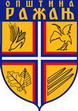  Република СрбијаОПШТИНА РАЖАЊОПШТИНСКА УПРАВАБрој: 404-86/14-0221.03.2014. годинеР А Ж  А ЊТендерском документацијом за Израду Главног пројекта паркинг плаца  иза старе зграде општине на страни 6 од 34 као доказ кадровског капацитета тражили сте да се приложи лиценца 312.Анализом пројектног задатка наведеног у конкурсној документацији, утврдили смо да тражене послове може урадити и пројектант са лиценце 315. Да ли ћете прихватити ову лиценцу као доказ кадровског капацитета?Одговор:Комисија прихвата и лиценцу  315.У вези са напред изнетим извршиће се измене и допуне конкурсне документације које ће бити објављена на Порталу јавне набавке.